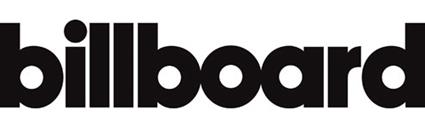 September 28, 2019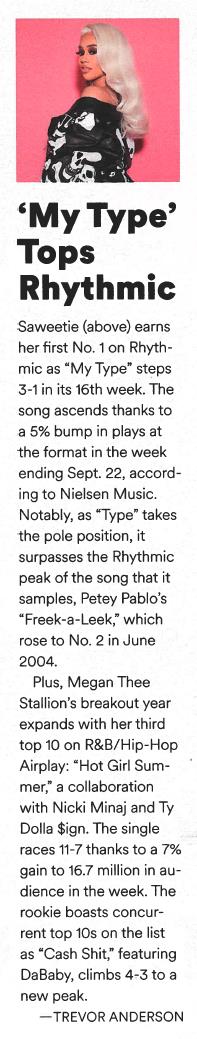 